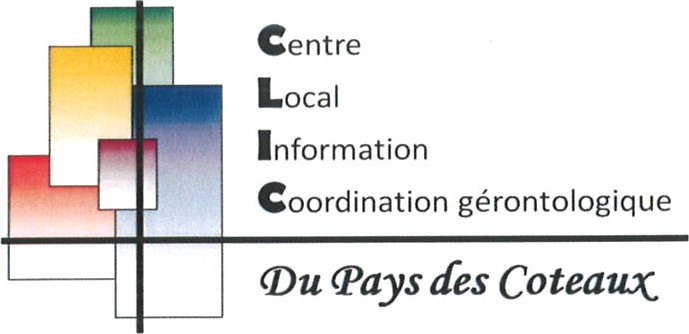 Permanence du CLIC du Pays des CoteauxA la salle du Conseil à la Mairietous les 1er mercredis du moisDe 9h00 à 12h00 sur rendez-vous : 6 Janvier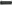 3 Février3 Mars7 Avril5 Mai 2 Juin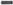 7 juillet 4 août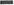  1 septembre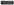 6 octobre3 novembre1 décembreVous pouvez contacter la coordinatrice au05.62.39.85.60